AttachmentNorth East Lincolnshire CCG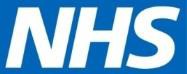 Report to:	NEL CCG Joint Co-Commissioning CommitteePresented by:	Chris Clarke –Assistant Head of Primary Care -  NHS EnglandDate of Meeting:	16 February 2016Subject:Status:	OPEN	CLOSEDComplies with latest CCG Strategy for Primary Medical Services, if not, please give a brief reason why:OBJECT OF REPORT:This report is to update the committee on matters pertaining to PMS reviews within NorthEast Lincolnshire.STRATEGY:N/AIMPLICATIONS:None to reportRECOMMENDATIONS (R) AND ACTIONS (A) FOR AGREEMENT:To receive and note recommendation made.PMS REVIEWSUpdateAll practices in North East Lincolnshire have now signed their PMS contract variations. The new PMS contract will be issued to practices in due course.RecommendationThe Committee are asked to note this update. YTDForecastCo-com mappingAnnual budget (£)YTDbudget (£YTD Actual(£)Variance(£)Forecast(£)Variance(£)Yes/ NoCommentsDoes the document take account of and meet the requirements of the following:i)Mental Capacity ActYesii)CCG  Equality Impact AssessmentYesiii)Human Rights Act 1998Yesiv)Health and Safety at Work Act 1974Yesv)Freedom of Information Act 2000 / Data Protection Act 1998Yesiv)Does the report have regard of the principles and values of theNHS Constitution?www.dh.gov.uk/en/Publicationsandstatistics/Publications/Publica tionsPolicyAndGuidance/DH_113613Yes